馬偕醫學院生物醫學研究所 111年度暑期大專生研習計畫(校外版)一、目的：鼓勵公私立大專院校學生至本校研習，參與研究計畫，了解生物醫藥領域之研究方法，以培養並啟發具潛力之生物醫學年輕研究人才。二、參加對象：本校以外國內公私立大專院校在學學生(本校學生參加方式另於校內公告)三、研習規定：(一) 研習期間：111年7月4日(一)起至111年8月26日(五)，共8週(每日參與時間可由學生與實驗室老師自行約定)。(二) 紀錄：參與同學需每週填寫研習週記，並提供實驗室負責教師考評後，繳交至所辦留存。(三) 成果分享：參與研習同學須於研究結束後參加成果分享會(進行方式及時間待所辦調查並另行通知)，以口頭報告方式分享暑假研習成果；完成者，本所將依研習週記之實際參與天數計算時數，頒發研習證明1份。三、申請方式：備齊下列資料電子檔各1份，email寄至bearishym@mmc.edu.tw:1.馬偕醫學院生物醫學研究所暑期研習申請表(校外版)2.歷年成績單四、申請資料繳交截止日期：111年5月23日(一)下午5點前(逾期恕不受理)五、分發結果：將參考志願及教師意願進行實驗室分發(每位學生分配至1位教師之實驗室)，分發名單將於111年5月25日(三)統一公告於本所網頁(最新消息-系所公告)；並由所辦寄發e-mail通知錄取同學。六、報到及申請暑期宿舍時間：111年6月1日(三)下午5點前(一) 錄取同學於上述時間以e-mail回覆方可完成報到。(二) 需申請宿舍者，請於上述時間內填妥並繳交「馬偕醫學院學生宿舍寒暑假及短期住宿申請表」及「家長同意書」紙本資料，並以「親送」或「掛號郵寄」方式交至生醫所辦公室(郵寄者以郵戳為憑)。(三) 逾期報到或逾期寄出申請宿舍者視同放棄，恕不受理。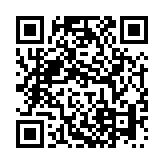 七、表單下載區: https://biomedical.mmc.edu.tw/Down.asp?hidDownCatID=5八、聯絡資訊：生醫所辦公室鍾小姐，電話：(02)2636-0303 #1701E-mail：bearishym@mmc.edu.tw 地址:252新北市三芝區中正路三段46號 第二教研大樓5樓生醫所辦公室